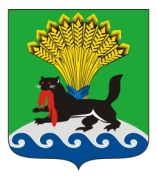 РОССИЙСКАЯ ФЕДЕРАЦИЯИРКУТСКАЯ ОБЛАСТЬИРКУТСКОЕ РАЙОННОЕ МУНИЦИПАЛЬНОЕ ОБРАЗОВАНИЕАДМИНИСТРАЦИЯПОСТАНОВЛЕНИЕот «___»__________ 2020 г.		                                                                      №_______О внесении изменений в приложение утвержденное постановлением администрации Иркутского районного муниципального образования от 24.07.2020 № 426 «О внесении изменений в постановление администрации Иркутского районного муниципального образования от  01.12.2017 «Об утверждении муниципальной программы Иркутского районного муниципального образования «Развитие образования в Иркутском районном муниципальном образовании» на 2018-2023 годы»В целях актуализации мероприятий муниципальной программы Иркутского районного муниципального образования «Развитие образования в Иркутском районном муниципальном образовании» на 2018-2023 годы», руководствуясь постановлением администрации Иркутского районного муниципального образования от 19.09.2013 № 3962 «Об утверждении Порядка принятия решений о разработке муниципальных программ Иркутского районного муниципального образования и их формирования и реализации и Порядка проведения и критериев оценки эффективности реализации муниципальных программ Иркутского районного муниципального образования», ст. ст. 39, 45, 54 Устава Иркутского районного муниципального образования, администрация Иркутского районного муниципального образования ПОСТАНОВЛЯЕТ:        1.оВнести следующее изменение в приложение утвержденное постановлением администрации Иркутского районного муниципального образования от 24.07.2020 № 426 «О внесении изменений в постановление администрации Иркутского районного муниципального образования от  01.12.2017 «Об утверждении муниципальной программы Иркутского районного муниципального образования «Развитие образования в Иркутском районном муниципальном образовании» на 2018-2023 годы»:1) Дополнить раздел 3 «План мероприятий подпрограммы «Воспитание и социализация детей Иркутского районного муниципального образования на 2018-2023 годы» строкой следующего содержания:«                                                                                                                                     ».2. Отделу по организации делопроизводства и работе с обращениями граждан организационно-контрольного управления администрации Иркутского районного муниципального образования внести в оригинал постановления администрации Иркутского районного муниципального образования от 24.07.2020 № 426 «О внесении изменений в постановление администрации Иркутского районного муниципального образования от  01.12.2017 «Об утверждении муниципальной программы Иркутского районного муниципального образования «Развитие образования в Иркутском районном муниципальном образовании» на 2018-2023 годы» информацию о внесении изменений в приложение.3.оРазместить настоящее постановление в информационно-телекоммуникационной сети «Интернет» на официальном сайте Иркутского районного муниципального образования www.irkraion.ru.4. Ответственному исполнителю муниципальной программы Иркутского районного муниципального образования «Развитие образования в Иркутском районном муниципальном образовании» на 2018-2023 годы» разместить настоящее постановление в ГАС «Управление».5. Контроль исполнения настоящего постановления возложить на первого заместителя Мэра района.Мэр района      	                                                                                     Л.П. Фролов5.2.Основное мероприятие «Организация работы по формированию у подрастающего поколения уважительного отношения ко всем национальностям, этносам и религиям»Управление образования, МОО2020-2023г.г.Районный бюджет0,00Количество зафиксированных конфликтных ситуаций с участием обучающихся в сфере межнациональных, этнических и  религиозных отношений , ед.05.2.Основное мероприятие «Организация работы по формированию у подрастающего поколения уважительного отношения ко всем национальностям, этносам и религиям»Управление образования, МОО2020 г.Районный бюджет0,00Количество зафиксированных конфликтных ситуаций с участием обучающихся в сфере межнациональных, этнических и  религиозных отношений , ед.05.2.Основное мероприятие «Организация работы по формированию у подрастающего поколения уважительного отношения ко всем национальностям, этносам и религиям»Управление образования, МОО2021 г.Районный бюджет0,00Количество зафиксированных конфликтных ситуаций с участием обучающихся в сфере межнациональных, этнических и  религиозных отношений , ед.05.2.Основное мероприятие «Организация работы по формированию у подрастающего поколения уважительного отношения ко всем национальностям, этносам и религиям»Управление образования, МОО2022 г.Районный бюджет0,00Количество зафиксированных конфликтных ситуаций с участием обучающихся в сфере межнациональных, этнических и  религиозных отношений , ед.05.2.Основное мероприятие «Организация работы по формированию у подрастающего поколения уважительного отношения ко всем национальностям, этносам и религиям»Управление образования, МОО2023 г.Районный бюджет0,00Количество зафиксированных конфликтных ситуаций с участием обучающихся в сфере межнациональных, этнических и  религиозных отношений , ед.0